㊙　　　　　　　　　　　　　R６年度児童カード㊙　　　　　　　　　　　　　R６年度児童カード㊙　　　　　　　　　　　　　R６年度児童カード㊙　　　　　　　　　　　　　R６年度児童カード㊙　　　　　　　　　　　　　R６年度児童カード㊙　　　　　　　　　　　　　R６年度児童カード㊙　　　　　　　　　　　　　R６年度児童カード㊙　　　　　　　　　　　　　R６年度児童カード㊙　　　　　　　　　　　　　R６年度児童カード㊙　　　　　　　　　　　　　R６年度児童カード㊙　　　　　　　　　　　　　R６年度児童カード㊙　　　　　　　　　　　　　R６年度児童カード㊙　　　　　　　　　　　　　R６年度児童カード㊙　　　　　　　　　　　　　R６年度児童カード㊙　　　　　　　　　　　　　R６年度児童カード㊙　　　　　　　　　　　　　R６年度児童カード㊙　　　　　　　　　　　　　R６年度児童カード㊙　　　　　　　　　　　　　R６年度児童カード㊙　　　　　　　　　　　　　R６年度児童カード㊙　　　　　　　　　　　　　R６年度児童カード㊙　　　　　　　　　　　　　R６年度児童カード㊙　　　　　　　　　　　　　R６年度児童カード㊙　　　　　　　　　　　　　R６年度児童カード㊙　　　　　　　　　　　　　R６年度児童カード㊙　　　　　　　　　　　　　R６年度児童カード㊙　　　　　　　　　　　　　R６年度児童カード㊙　　　　　　　　　　　　　R６年度児童カード㊙　　　　　　　　　　　　　R６年度児童カード㊙　　　　　　　　　　　　　R６年度児童カード㊙　　　　　　　　　　　　　R６年度児童カード㊙　　　　　　　　　　　　　R６年度児童カード㊙　　　　　　　　　　　　　R６年度児童カード㊙　　　　　　　　　　　　　R６年度児童カード　　　年　　　組　　　番　　　年　　　組　　　番　　　年　　　組　　　番　　　年　　　組　　　番　　　年　　　組　　　番　　　年　　　組　　　番　　　年　　　組　　　番　　　年　　　組　　　番　　　年　　　組　　　番　　　年　　　組　　　番　　　年　　　組　　　番　　　年　　　組　　　番　　　年　　　組　　　番　　　年　　　組　　　番　　　年　　　組　　　番　　　年　　　組　　　番　　　年　　　組　　　番　　　年　　　組　　　番新宿区立落合第四小学校新宿区立落合第四小学校新宿区立落合第四小学校新宿区立落合第四小学校新宿区立落合第四小学校新宿区立落合第四小学校新宿区立落合第四小学校新宿区立落合第四小学校新宿区立落合第四小学校新宿区立落合第四小学校ふりがな

児童氏名ふりがな

児童氏名ふりがな

児童氏名性別性別性別性別性別性別性別生年月日

平成　　　　 年　　　　 月　　　　日生生年月日

平成　　　　 年　　　　 月　　　　日生生年月日

平成　　　　 年　　　　 月　　　　日生生年月日

平成　　　　 年　　　　 月　　　　日生生年月日

平成　　　　 年　　　　 月　　　　日生生年月日

平成　　　　 年　　　　 月　　　　日生生年月日

平成　　　　 年　　　　 月　　　　日生生年月日

平成　　　　 年　　　　 月　　　　日生生年月日

平成　　　　 年　　　　 月　　　　日生生年月日

平成　　　　 年　　　　 月　　　　日生生年月日

平成　　　　 年　　　　 月　　　　日生生年月日

平成　　　　 年　　　　 月　　　　日生生年月日

平成　　　　 年　　　　 月　　　　日生ふりがな
保護者氏名ふりがな
保護者氏名ふりがな
保護者氏名現住所現住所現住所下落合
　　　　　　　　　　　　　　　　　　　　　　　　　　　　　　　　　　　　　　　　　　　　　　　　　　　　　　　　　　　　　　　　※マンション・アパート名まで記入してください。下落合
　　　　　　　　　　　　　　　　　　　　　　　　　　　　　　　　　　　　　　　　　　　　　　　　　　　　　　　　　　　　　　　　※マンション・アパート名まで記入してください。下落合
　　　　　　　　　　　　　　　　　　　　　　　　　　　　　　　　　　　　　　　　　　　　　　　　　　　　　　　　　　　　　　　　※マンション・アパート名まで記入してください。下落合
　　　　　　　　　　　　　　　　　　　　　　　　　　　　　　　　　　　　　　　　　　　　　　　　　　　　　　　　　　　　　　　　※マンション・アパート名まで記入してください。下落合
　　　　　　　　　　　　　　　　　　　　　　　　　　　　　　　　　　　　　　　　　　　　　　　　　　　　　　　　　　　　　　　　※マンション・アパート名まで記入してください。下落合
　　　　　　　　　　　　　　　　　　　　　　　　　　　　　　　　　　　　　　　　　　　　　　　　　　　　　　　　　　　　　　　　※マンション・アパート名まで記入してください。下落合
　　　　　　　　　　　　　　　　　　　　　　　　　　　　　　　　　　　　　　　　　　　　　　　　　　　　　　　　　　　　　　　　※マンション・アパート名まで記入してください。下落合
　　　　　　　　　　　　　　　　　　　　　　　　　　　　　　　　　　　　　　　　　　　　　　　　　　　　　　　　　　　　　　　　※マンション・アパート名まで記入してください。下落合
　　　　　　　　　　　　　　　　　　　　　　　　　　　　　　　　　　　　　　　　　　　　　　　　　　　　　　　　　　　　　　　　※マンション・アパート名まで記入してください。下落合
　　　　　　　　　　　　　　　　　　　　　　　　　　　　　　　　　　　　　　　　　　　　　　　　　　　　　　　　　　　　　　　　※マンション・アパート名まで記入してください。下落合
　　　　　　　　　　　　　　　　　　　　　　　　　　　　　　　　　　　　　　　　　　　　　　　　　　　　　　　　　　　　　　　　※マンション・アパート名まで記入してください。下落合
　　　　　　　　　　　　　　　　　　　　　　　　　　　　　　　　　　　　　　　　　　　　　　　　　　　　　　　　　　　　　　　　※マンション・アパート名まで記入してください。下落合
　　　　　　　　　　　　　　　　　　　　　　　　　　　　　　　　　　　　　　　　　　　　　　　　　　　　　　　　　　　　　　　　※マンション・アパート名まで記入してください。下落合
　　　　　　　　　　　　　　　　　　　　　　　　　　　　　　　　　　　　　　　　　　　　　　　　　　　　　　　　　　　　　　　　※マンション・アパート名まで記入してください。下落合
　　　　　　　　　　　　　　　　　　　　　　　　　　　　　　　　　　　　　　　　　　　　　　　　　　　　　　　　　　　　　　　　※マンション・アパート名まで記入してください。下落合
　　　　　　　　　　　　　　　　　　　　　　　　　　　　　　　　　　　　　　　　　　　　　　　　　　　　　　　　　　　　　　　　※マンション・アパート名まで記入してください。下落合
　　　　　　　　　　　　　　　　　　　　　　　　　　　　　　　　　　　　　　　　　　　　　　　　　　　　　　　　　　　　　　　　※マンション・アパート名まで記入してください。下落合
　　　　　　　　　　　　　　　　　　　　　　　　　　　　　　　　　　　　　　　　　　　　　　　　　　　　　　　　　　　　　　　　※マンション・アパート名まで記入してください。下落合
　　　　　　　　　　　　　　　　　　　　　　　　　　　　　　　　　　　　　　　　　　　　　　　　　　　　　　　　　　　　　　　　※マンション・アパート名まで記入してください。下落合
　　　　　　　　　　　　　　　　　　　　　　　　　　　　　　　　　　　　　　　　　　　　　　　　　　　　　　　　　　　　　　　　※マンション・アパート名まで記入してください。下落合
　　　　　　　　　　　　　　　　　　　　　　　　　　　　　　　　　　　　　　　　　　　　　　　　　　　　　　　　　　　　　　　　※マンション・アパート名まで記入してください。下落合
　　　　　　　　　　　　　　　　　　　　　　　　　　　　　　　　　　　　　　　　　　　　　　　　　　　　　　　　　　　　　　　　※マンション・アパート名まで記入してください。下落合
　　　　　　　　　　　　　　　　　　　　　　　　　　　　　　　　　　　　　　　　　　　　　　　　　　　　　　　　　　　　　　　　※マンション・アパート名まで記入してください。下落合
　　　　　　　　　　　　　　　　　　　　　　　　　　　　　　　　　　　　　　　　　　　　　　　　　　　　　　　　　　　　　　　　※マンション・アパート名まで記入してください。下落合
　　　　　　　　　　　　　　　　　　　　　　　　　　　　　　　　　　　　　　　　　　　　　　　　　　　　　　　　　　　　　　　　※マンション・アパート名まで記入してください。下落合
　　　　　　　　　　　　　　　　　　　　　　　　　　　　　　　　　　　　　　　　　　　　　　　　　　　　　　　　　　　　　　　　※マンション・アパート名まで記入してください。下落合
　　　　　　　　　　　　　　　　　　　　　　　　　　　　　　　　　　　　　　　　　　　　　　　　　　　　　　　　　　　　　　　　※マンション・アパート名まで記入してください。下落合
　　　　　　　　　　　　　　　　　　　　　　　　　　　　　　　　　　　　　　　　　　　　　　　　　　　　　　　　　　　　　　　　※マンション・アパート名まで記入してください。下落合
　　　　　　　　　　　　　　　　　　　　　　　　　　　　　　　　　　　　　　　　　　　　　　　　　　　　　　　　　　　　　　　　※マンション・アパート名まで記入してください。下落合
　　　　　　　　　　　　　　　　　　　　　　　　　　　　　　　　　　　　　　　　　　　　　　　　　　　　　　　　　　　　　　　　※マンション・アパート名まで記入してください。氏　　　　　　名氏　　　　　　名氏　　　　　　名氏　　　　　　名氏　　　　　　名氏　　　　　　名氏　　　　　　名氏　　　　　　名児童との関係
本人以外児童との関係
本人以外児童との関係
本人以外児童との関係
本人以外児童との関係
本人以外児童との関係
本人以外児童との関係
本人以外同居している家族の通学先等
例）○高校（2年）△中学校（1年）□幼稚園（年中）
※感染症対策時のみ使用させていただきます。 ご協力下さい。同居している家族の通学先等
例）○高校（2年）△中学校（1年）□幼稚園（年中）
※感染症対策時のみ使用させていただきます。 ご協力下さい。同居している家族の通学先等
例）○高校（2年）△中学校（1年）□幼稚園（年中）
※感染症対策時のみ使用させていただきます。 ご協力下さい。同居している家族の通学先等
例）○高校（2年）△中学校（1年）□幼稚園（年中）
※感染症対策時のみ使用させていただきます。 ご協力下さい。同居している家族の通学先等
例）○高校（2年）△中学校（1年）□幼稚園（年中）
※感染症対策時のみ使用させていただきます。 ご協力下さい。同居している家族の通学先等
例）○高校（2年）△中学校（1年）□幼稚園（年中）
※感染症対策時のみ使用させていただきます。 ご協力下さい。同居している家族の通学先等
例）○高校（2年）△中学校（1年）□幼稚園（年中）
※感染症対策時のみ使用させていただきます。 ご協力下さい。同居している家族の通学先等
例）○高校（2年）△中学校（1年）□幼稚園（年中）
※感染症対策時のみ使用させていただきます。 ご協力下さい。同居している家族の通学先等
例）○高校（2年）△中学校（1年）□幼稚園（年中）
※感染症対策時のみ使用させていただきます。 ご協力下さい。同居している家族の通学先等
例）○高校（2年）△中学校（1年）□幼稚園（年中）
※感染症対策時のみ使用させていただきます。 ご協力下さい。同居している家族の通学先等
例）○高校（2年）△中学校（1年）□幼稚園（年中）
※感染症対策時のみ使用させていただきます。 ご協力下さい。同居している家族の通学先等
例）○高校（2年）△中学校（1年）□幼稚園（年中）
※感染症対策時のみ使用させていただきます。 ご協力下さい。同居している家族の通学先等
例）○高校（2年）△中学校（1年）□幼稚園（年中）
※感染症対策時のみ使用させていただきます。 ご協力下さい。同居している家族の通学先等
例）○高校（2年）△中学校（1年）□幼稚園（年中）
※感染症対策時のみ使用させていただきます。 ご協力下さい。同居している家族の通学先等
例）○高校（2年）△中学校（1年）□幼稚園（年中）
※感染症対策時のみ使用させていただきます。 ご協力下さい。同居している家族の通学先等
例）○高校（2年）△中学校（1年）□幼稚園（年中）
※感染症対策時のみ使用させていただきます。 ご協力下さい。同居している家族の通学先等
例）○高校（2年）△中学校（1年）□幼稚園（年中）
※感染症対策時のみ使用させていただきます。 ご協力下さい。同居している家族の通学先等
例）○高校（2年）△中学校（1年）□幼稚園（年中）
※感染症対策時のみ使用させていただきます。 ご協力下さい。家　　　　族家　　　　族家　　　　族家　　　　族家　　　　族家　　　　族　学校から連絡可能な連絡先
　氏名・勤務先名等　※①から順に連絡します。　学校から連絡可能な連絡先
　氏名・勤務先名等　※①から順に連絡します。　学校から連絡可能な連絡先
　氏名・勤務先名等　※①から順に連絡します。　学校から連絡可能な連絡先
　氏名・勤務先名等　※①から順に連絡します。　学校から連絡可能な連絡先
　氏名・勤務先名等　※①から順に連絡します。　学校から連絡可能な連絡先
　氏名・勤務先名等　※①から順に連絡します。　学校から連絡可能な連絡先
　氏名・勤務先名等　※①から順に連絡します。　学校から連絡可能な連絡先
　氏名・勤務先名等　※①から順に連絡します。　学校から連絡可能な連絡先
　氏名・勤務先名等　※①から順に連絡します。児童との関係児童との関係児童との関係児童との関係児童との関係児童との関係児童との関係児童との関係電話番号電話番号電話番号電話番号電話番号電話番号電話番号電話番号電話番号電話番号電話番号電話番号電話番号電話番号電話番号電話番号①①①①①①①①①②②②②②②②②②③③③③③③③③③④④④④④④④④④　通　　学　　経　　路　通　　学　　経　　路　通　　学　　経　　路　通　　学　　経　　路　通　　学　　経　　路児童氏名　　　　　　　　　　　　　　児童氏名　　　　　　　　　　　　　　児童氏名　　　　　　　　　　　　　　児童氏名　　　　　　　　　　　　　　児童氏名　　　　　　　　　　　　　　児童氏名　　　　　　　　　　　　　　児童氏名　　　　　　　　　　　　　　児童氏名　　　　　　　　　　　　　　児童氏名　　　　　　　　　　　　　　児童氏名　　　　　　　　　　　　　　児童氏名　　　　　　　　　　　　　　児童氏名　　　　　　　　　　　　　　児童氏名　　　　　　　　　　　　　　児童氏名　　　　　　　　　　　　　　児童氏名　　　　　　　　　　　　　　児童氏名　　　　　　　　　　　　　　児童氏名　　　　　　　　　　　　　　児童氏名　　　　　　　　　　　　　　児童氏名　　　　　　　　　　　　　　児童氏名　　　　　　　　　　　　　　児童氏名　　　　　　　　　　　　　　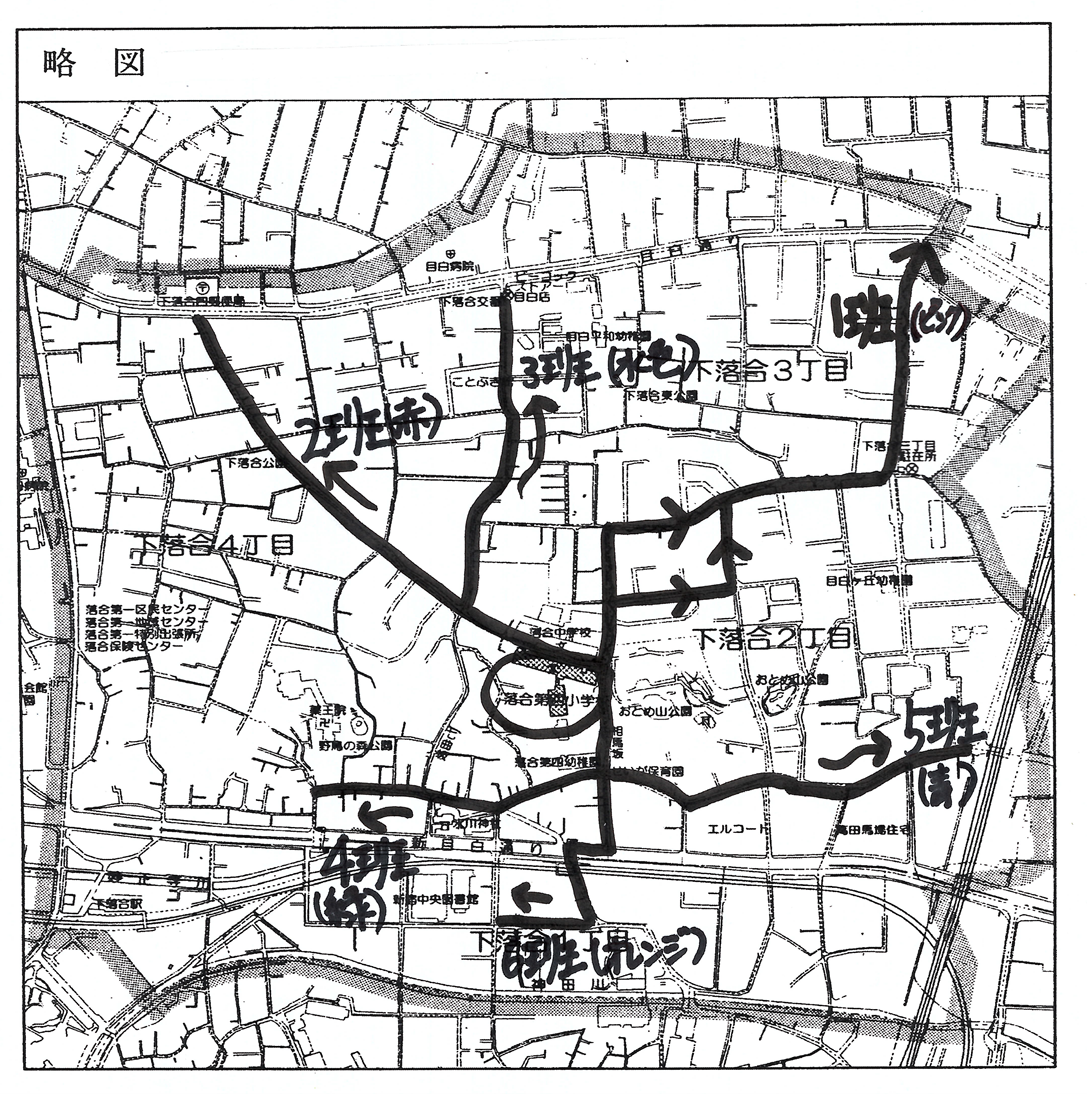 通学班（　　）班　　学童クラブ（利用なし　・　落四学童　・　ひろばプラス　・　他学童）通学班（　　）班　　学童クラブ（利用なし　・　落四学童　・　ひろばプラス　・　他学童）通学班（　　）班　　学童クラブ（利用なし　・　落四学童　・　ひろばプラス　・　他学童）通学班（　　）班　　学童クラブ（利用なし　・　落四学童　・　ひろばプラス　・　他学童）通学班（　　）班　　学童クラブ（利用なし　・　落四学童　・　ひろばプラス　・　他学童）通学班（　　）班　　学童クラブ（利用なし　・　落四学童　・　ひろばプラス　・　他学童）通学班（　　）班　　学童クラブ（利用なし　・　落四学童　・　ひろばプラス　・　他学童）通学班（　　）班　　学童クラブ（利用なし　・　落四学童　・　ひろばプラス　・　他学童）通学班（　　）班　　学童クラブ（利用なし　・　落四学童　・　ひろばプラス　・　他学童）通学班（　　）班　　学童クラブ（利用なし　・　落四学童　・　ひろばプラス　・　他学童）通学班（　　）班　　学童クラブ（利用なし　・　落四学童　・　ひろばプラス　・　他学童）通学班（　　）班　　学童クラブ（利用なし　・　落四学童　・　ひろばプラス　・　他学童）通学班（　　）班　　学童クラブ（利用なし　・　落四学童　・　ひろばプラス　・　他学童）通学班（　　）班　　学童クラブ（利用なし　・　落四学童　・　ひろばプラス　・　他学童）通学班（　　）班　　学童クラブ（利用なし　・　落四学童　・　ひろばプラス　・　他学童）通学班（　　）班　　学童クラブ（利用なし　・　落四学童　・　ひろばプラス　・　他学童）通学班（　　）班　　学童クラブ（利用なし　・　落四学童　・　ひろばプラス　・　他学童）通学班（　　）班　　学童クラブ（利用なし　・　落四学童　・　ひろばプラス　・　他学童）通学班（　　）班　　学童クラブ（利用なし　・　落四学童　・　ひろばプラス　・　他学童）通学班（　　）班　　学童クラブ（利用なし　・　落四学童　・　ひろばプラス　・　他学童）通学班（　　）班　　学童クラブ（利用なし　・　落四学童　・　ひろばプラス　・　他学童）通学班（　　）班　　学童クラブ（利用なし　・　落四学童　・　ひろばプラス　・　他学童）通学班（　　）班　　学童クラブ（利用なし　・　落四学童　・　ひろばプラス　・　他学童）通学班（　　）班　　学童クラブ（利用なし　・　落四学童　・　ひろばプラス　・　他学童）通学班（　　）班　　学童クラブ（利用なし　・　落四学童　・　ひろばプラス　・　他学童）通学班（　　）班　　学童クラブ（利用なし　・　落四学童　・　ひろばプラス　・　他学童）通学班（　　）班　　学童クラブ（利用なし　・　落四学童　・　ひろばプラス　・　他学童）通学班（　　）班　　学童クラブ（利用なし　・　落四学童　・　ひろばプラス　・　他学童）通学班（　　）班　　学童クラブ（利用なし　・　落四学童　・　ひろばプラス　・　他学童）通学班（　　）班　　学童クラブ（利用なし　・　落四学童　・　ひろばプラス　・　他学童）通学班（　　）班　　学童クラブ（利用なし　・　落四学童　・　ひろばプラス　・　他学童）通学班（　　）班　　学童クラブ（利用なし　・　落四学童　・　ひろばプラス　・　他学童）通学班（　　）班　　学童クラブ（利用なし　・　落四学童　・　ひろばプラス　・　他学童）通学班（　　）班　　学童クラブ（利用なし　・　落四学童　・　ひろばプラス　・　他学童）通学班（　　）班　　学童クラブ（利用なし　・　落四学童　・　ひろばプラス　・　他学童）通学班（　　）班　　学童クラブ（利用なし　・　落四学童　・　ひろばプラス　・　他学童）通学班（　　）班　　学童クラブ（利用なし　・　落四学童　・　ひろばプラス　・　他学童）通学班（　　）班　　学童クラブ（利用なし　・　落四学童　・　ひろばプラス　・　他学童）通学班（　　）班　　学童クラブ（利用なし　・　落四学童　・　ひろばプラス　・　他学童）通学班（　　）班　　学童クラブ（利用なし　・　落四学童　・　ひろばプラス　・　他学童）通学班（　　）班　　学童クラブ（利用なし　・　落四学童　・　ひろばプラス　・　他学童）通学班（　　）班　　学童クラブ（利用なし　・　落四学童　・　ひろばプラス　・　他学童）通学班（　　）班　　学童クラブ（利用なし　・　落四学童　・　ひろばプラス　・　他学童）通学班（　　）班　　学童クラブ（利用なし　・　落四学童　・　ひろばプラス　・　他学童）通学班（　　）班　　学童クラブ（利用なし　・　落四学童　・　ひろばプラス　・　他学童）通学班（　　）班　　学童クラブ（利用なし　・　落四学童　・　ひろばプラス　・　他学童）通学班（　　）班　　学童クラブ（利用なし　・　落四学童　・　ひろばプラス　・　他学童）通学班（　　）班　　学童クラブ（利用なし　・　落四学童　・　ひろばプラス　・　他学童）通学班（　　）班　　学童クラブ（利用なし　・　落四学童　・　ひろばプラス　・　他学童）通学班（　　）班　　学童クラブ（利用なし　・　落四学童　・　ひろばプラス　・　他学童）通学班（　　）班　　学童クラブ（利用なし　・　落四学童　・　ひろばプラス　・　他学童）通学班（　　）班　　学童クラブ（利用なし　・　落四学童　・　ひろばプラス　・　他学童）通学班（　　）班　　学童クラブ（利用なし　・　落四学童　・　ひろばプラス　・　他学童）通学班（　　）班　　学童クラブ（利用なし　・　落四学童　・　ひろばプラス　・　他学童）通学班（　　）班　　学童クラブ（利用なし　・　落四学童　・　ひろばプラス　・　他学童）通学班（　　）班　　学童クラブ（利用なし　・　落四学童　・　ひろばプラス　・　他学童）通学班（　　）班　　学童クラブ（利用なし　・　落四学童　・　ひろばプラス　・　他学童）通学班（　　）班　　学童クラブ（利用なし　・　落四学童　・　ひろばプラス　・　他学童）通学班（　　）班　　学童クラブ（利用なし　・　落四学童　・　ひろばプラス　・　他学童）通学班（　　）班　　学童クラブ（利用なし　・　落四学童　・　ひろばプラス　・　他学童）通学班（　　）班　　学童クラブ（利用なし　・　落四学童　・　ひろばプラス　・　他学童）通学班（　　）班　　学童クラブ（利用なし　・　落四学童　・　ひろばプラス　・　他学童）通学班（　　）班　　学童クラブ（利用なし　・　落四学童　・　ひろばプラス　・　他学童）通学班（　　）班　　学童クラブ（利用なし　・　落四学童　・　ひろばプラス　・　他学童）自宅付近の拡大図自宅付近の拡大図自宅付近の拡大図自宅付近の拡大図自宅付近の拡大図自宅付近の拡大図自宅付近の拡大図自宅付近の拡大図自宅付近の拡大図自宅付近の拡大図自宅付近の拡大図自宅付近の拡大図自宅付近の拡大図自宅付近の拡大図自宅付近の拡大図自宅付近の拡大図自宅付近の拡大図自宅付近の拡大図自宅付近の拡大図学校生活について
担任に伝えておきたいこと学校生活について
担任に伝えておきたいこと学校生活について
担任に伝えておきたいこと学校生活について
担任に伝えておきたいこと学校生活について
担任に伝えておきたいこと学校生活について
担任に伝えておきたいこと学校生活について
担任に伝えておきたいこと学校生活について
担任に伝えておきたいこと学校生活について
担任に伝えておきたいこと学校生活について
担任に伝えておきたいこと学校生活について
担任に伝えておきたいこと学校生活について
担任に伝えておきたいこと学校生活について
担任に伝えておきたいこと自宅付近の拡大図自宅付近の拡大図自宅付近の拡大図自宅付近の拡大図自宅付近の拡大図自宅付近の拡大図自宅付近の拡大図自宅付近の拡大図自宅付近の拡大図自宅付近の拡大図自宅付近の拡大図自宅付近の拡大図自宅付近の拡大図自宅付近の拡大図自宅付近の拡大図自宅付近の拡大図自宅付近の拡大図自宅付近の拡大図自宅付近の拡大図学校生活について
担任に伝えておきたいこと学校生活について
担任に伝えておきたいこと学校生活について
担任に伝えておきたいこと学校生活について
担任に伝えておきたいこと学校生活について
担任に伝えておきたいこと学校生活について
担任に伝えておきたいこと学校生活について
担任に伝えておきたいこと学校生活について
担任に伝えておきたいこと学校生活について
担任に伝えておきたいこと学校生活について
担任に伝えておきたいこと学校生活について
担任に伝えておきたいこと学校生活について
担任に伝えておきたいこと学校生活について
担任に伝えておきたいこと自宅付近の拡大図自宅付近の拡大図自宅付近の拡大図自宅付近の拡大図自宅付近の拡大図自宅付近の拡大図自宅付近の拡大図自宅付近の拡大図自宅付近の拡大図自宅付近の拡大図自宅付近の拡大図自宅付近の拡大図自宅付近の拡大図自宅付近の拡大図自宅付近の拡大図自宅付近の拡大図自宅付近の拡大図自宅付近の拡大図自宅付近の拡大図学校生活について
担任に伝えておきたいこと学校生活について
担任に伝えておきたいこと学校生活について
担任に伝えておきたいこと学校生活について
担任に伝えておきたいこと学校生活について
担任に伝えておきたいこと学校生活について
担任に伝えておきたいこと学校生活について
担任に伝えておきたいこと学校生活について
担任に伝えておきたいこと学校生活について
担任に伝えておきたいこと学校生活について
担任に伝えておきたいこと学校生活について
担任に伝えておきたいこと学校生活について
担任に伝えておきたいこと学校生活について
担任に伝えておきたいこと自宅付近の拡大図自宅付近の拡大図自宅付近の拡大図自宅付近の拡大図自宅付近の拡大図自宅付近の拡大図自宅付近の拡大図自宅付近の拡大図自宅付近の拡大図自宅付近の拡大図自宅付近の拡大図自宅付近の拡大図自宅付近の拡大図自宅付近の拡大図自宅付近の拡大図自宅付近の拡大図自宅付近の拡大図自宅付近の拡大図自宅付近の拡大図学校生活について
担任に伝えておきたいこと学校生活について
担任に伝えておきたいこと学校生活について
担任に伝えておきたいこと学校生活について
担任に伝えておきたいこと学校生活について
担任に伝えておきたいこと学校生活について
担任に伝えておきたいこと学校生活について
担任に伝えておきたいこと学校生活について
担任に伝えておきたいこと学校生活について
担任に伝えておきたいこと学校生活について
担任に伝えておきたいこと学校生活について
担任に伝えておきたいこと学校生活について
担任に伝えておきたいこと学校生活について
担任に伝えておきたいこと自宅付近の拡大図自宅付近の拡大図自宅付近の拡大図自宅付近の拡大図自宅付近の拡大図自宅付近の拡大図自宅付近の拡大図自宅付近の拡大図自宅付近の拡大図自宅付近の拡大図自宅付近の拡大図自宅付近の拡大図自宅付近の拡大図自宅付近の拡大図自宅付近の拡大図自宅付近の拡大図自宅付近の拡大図自宅付近の拡大図自宅付近の拡大図学校生活について
担任に伝えておきたいこと学校生活について
担任に伝えておきたいこと学校生活について
担任に伝えておきたいこと学校生活について
担任に伝えておきたいこと学校生活について
担任に伝えておきたいこと学校生活について
担任に伝えておきたいこと学校生活について
担任に伝えておきたいこと学校生活について
担任に伝えておきたいこと学校生活について
担任に伝えておきたいこと学校生活について
担任に伝えておきたいこと学校生活について
担任に伝えておきたいこと学校生活について
担任に伝えておきたいこと学校生活について
担任に伝えておきたいこと自宅付近の拡大図自宅付近の拡大図自宅付近の拡大図自宅付近の拡大図自宅付近の拡大図自宅付近の拡大図自宅付近の拡大図自宅付近の拡大図自宅付近の拡大図自宅付近の拡大図自宅付近の拡大図自宅付近の拡大図自宅付近の拡大図自宅付近の拡大図自宅付近の拡大図自宅付近の拡大図自宅付近の拡大図自宅付近の拡大図自宅付近の拡大図学校生活について
担任に伝えておきたいこと学校生活について
担任に伝えておきたいこと学校生活について
担任に伝えておきたいこと学校生活について
担任に伝えておきたいこと学校生活について
担任に伝えておきたいこと学校生活について
担任に伝えておきたいこと学校生活について
担任に伝えておきたいこと学校生活について
担任に伝えておきたいこと学校生活について
担任に伝えておきたいこと学校生活について
担任に伝えておきたいこと学校生活について
担任に伝えておきたいこと学校生活について
担任に伝えておきたいこと学校生活について
担任に伝えておきたいこと自宅付近の拡大図自宅付近の拡大図自宅付近の拡大図自宅付近の拡大図自宅付近の拡大図自宅付近の拡大図自宅付近の拡大図自宅付近の拡大図自宅付近の拡大図自宅付近の拡大図自宅付近の拡大図自宅付近の拡大図自宅付近の拡大図自宅付近の拡大図自宅付近の拡大図自宅付近の拡大図自宅付近の拡大図自宅付近の拡大図自宅付近の拡大図学校生活について
担任に伝えておきたいこと学校生活について
担任に伝えておきたいこと学校生活について
担任に伝えておきたいこと学校生活について
担任に伝えておきたいこと学校生活について
担任に伝えておきたいこと学校生活について
担任に伝えておきたいこと学校生活について
担任に伝えておきたいこと学校生活について
担任に伝えておきたいこと学校生活について
担任に伝えておきたいこと学校生活について
担任に伝えておきたいこと学校生活について
担任に伝えておきたいこと学校生活について
担任に伝えておきたいこと学校生活について
担任に伝えておきたいこと自宅付近の拡大図自宅付近の拡大図自宅付近の拡大図自宅付近の拡大図自宅付近の拡大図自宅付近の拡大図自宅付近の拡大図自宅付近の拡大図自宅付近の拡大図自宅付近の拡大図自宅付近の拡大図自宅付近の拡大図自宅付近の拡大図自宅付近の拡大図自宅付近の拡大図自宅付近の拡大図自宅付近の拡大図自宅付近の拡大図自宅付近の拡大図学校生活について
担任に伝えておきたいこと学校生活について
担任に伝えておきたいこと学校生活について
担任に伝えておきたいこと学校生活について
担任に伝えておきたいこと学校生活について
担任に伝えておきたいこと学校生活について
担任に伝えておきたいこと学校生活について
担任に伝えておきたいこと学校生活について
担任に伝えておきたいこと学校生活について
担任に伝えておきたいこと学校生活について
担任に伝えておきたいこと学校生活について
担任に伝えておきたいこと学校生活について
担任に伝えておきたいこと学校生活について
担任に伝えておきたいこと